Obrazac BIZJAVA O NEPOSTOJANJU DVOSTRUKOG FINANCIRANJAOvom Izjavom Prijavitelj:_____________________________________________________________________________(jedinica lokalne samouprave, OIB, adresa sjedišta)Izjavljuje da financijska sredstva za prijavljenu financijsku potporu iz Državnog proračuna sukladno raspisanom Javnom pozivu općinama indeksa razvijenosti od I. do IV. skupine i ostalima sukladno uvjetima i kriterijima prihvatljivosti prijavitelja za financijsku potporu za održavanje i razvoj predškolske djelatnosti u 2022. godini neće biti upotrijebljena za financiranje istih troškova koji se financiraju iz drugih izvora odnosno da neće biti dvostrukog financiranja troškova.Molimo podcrtati ili zaokružiti odgovarajuće stanje;nije dobiofinancijska sredstva za prijavljenu potporu iz javnih izvora i/ili sredstva iz dijela prihoda od igara na sreću na natječajima tijela državne uprave, Vladinih ureda i tijela, javnih institucija, jedinica lokalne i područne (regionalne) samouprave odnosno sredstva iz fondova EU i međunarodnih fondova u tekućoj kalendarskoj godinida se natjecaoza istu ili sličnu financijsku potporu, ali postupak ocjenjivanja je još u tijeku  ______________________________________________________________________________(naziv tijela i naziv natječaja/poziva gdje je prijavljen)Pod kaznenom i materijalnom odgovornošću izjavljujem da su svi podaci navedeni u Izjavi istiniti, točni i potpuni.    ___________________________
    Potpis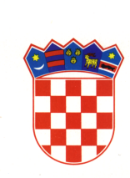 REPUBLIKA HRVATSKASREDIŠNJI DRŽAVNI URED ZA DEMOGRAFIJU I MLADEMjesto i datum:M.PIme i prezime odgovorne osobe